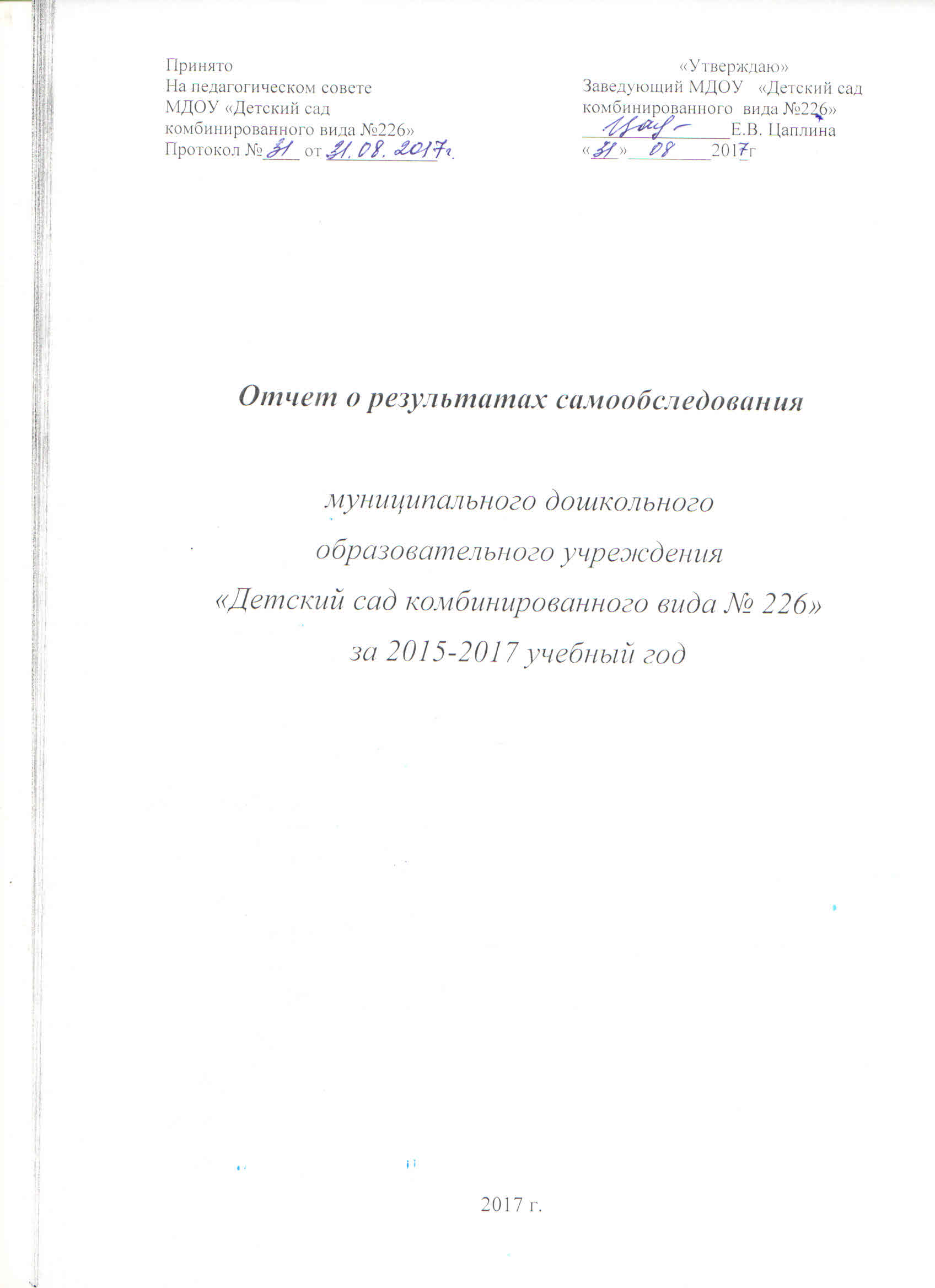 МУНИЦИПАЛЬНОЕ ДОШКОЛЬНОЕ ОБРАЗОВАТЕЛЬНОЕ УЧРЕЖДЕНИЕ«ДЕТСКИЙ САД КОМБИНИРОВАННОГО ВИДА № 226»Самообследование деятельности за 2016-2017 учебный год Самообследование деятельности муниципального дошкольного образовательного учреждения «Детский сад комбинированного вида № 226» города Саратова (далее МДОУ) составлено в соответствии с Приказом Минобрнауки Российской Федерации от 14 июня 2013 г. № 462 «Порядок проведения самообследования образовательной организацией».Самообследование включает в себя аналитическую часть и результаты анализа деятельности МДОУ за 2016-2017учебный год.I.АНАЛИТИЧЕСКАЯ ЧАСТЬ. 1.Общие сведения о ДОУТип учреждения: муниципальное дошкольное образовательное учреждение.Вид учреждения:  детский сад.Статус:  государственное учреждение. Лицензия на образовательную деятельность: Лицензия  № 1600  от 07.10.2014 года выдана Министерством образования Саратовской  области. Серия 64Л01  № 00012451019 Лицензия   № ЛО-64-01-002448 от 07.07.20143 года на осуществление медицинской деятельности  выдана Министерством Здравоохранения Саратовской областиАдрес: 410019, г. Саратов, ул.2 Магнитный проезд, д.52, "а"Телефон: +7(8452)649548Адрес электронной почты:    http://saratovsad226.siteedu.ruРежим работы: пятидневный  12-ти часовой  с 7.00 до 19.00.Учредитель – администрация Кировского района муниципального образования «Город Саратов»В 2016-2017  году в МДОУ функционировало 11 групп на 218 мест:- младшая группа – 30 чел.;- средняя группа – 35 чел.;- старшая 1 группа – 31 чел.;- старшая 2 группа – 37 чел.;- подготовительная группа – 42 чел.;- старшая логопедич. группа – 11 чел.;- подготовит. логопедич. группа – 14 чел.;- ГКП 1 - 6 чел.;- ГКП 2 – 6 чел.;- семейная группа 1 – 3 чел.;- семейная группа 2 – 4 чел. Итого – 218 воспитанниковВывод: МДОУ зарегистрировано и функционирует в соответствии с нормативными документами в сфере образования Российской Федерации. Муниципальное задание по наполняемости учреждения детьми выполнено полностью. 2.   Система управления МДОУУправление МДОУ осуществляется в соответствии с действующим законодательством Российской Федерации: Законом РФ «Об образовании в Российской Федерации» от 29.12.2012 № 273-ФЗ, «Порядком организации и осуществления образовательной деятельности по общеобразовательным программам дошкольного образования», нормативно-правовыми документами Министерства образования и науки Российской Федерации и Правительства города Саратова.В МДОУ разработан пакет документов, регламентирующих его деятельность: Устав МДОУ, локальные акты, договоры с родителями, педагогическими работниками, обслуживающим персоналом, должностные инструкции. Имеющаяся структура системы управления соответствует Уставу МДОУ и функциональным задачам МДОУ.Управление в МДОУ строится на принципах единоначалия и самоуправления, обеспечивающих государственно-общественный характер управления.Формами самоуправления являются: Собрание трудового коллектива, Педагогический совет, Управляющий совет МДОУ. Порядок выборов в органы самоуправления и их компетенции определяются Уставом. Непосредственное управление МДОУ осуществляется заведующим.Структура, порядок формирования, срок полномочий и компетенция органов управления МДОУ, принятия ими решений устанавливаются на заседании Педагогического и Управляющего совета в соответствии с законодательством Российской Федерации.Деятельность коллегиальных органов управления осуществляется в соответствии с Положениями: Положение о Попечительском совете МДОУ, Положение о Педагогическом совете МДОУ, Положение об Управляющем совете МДОУ.Представительным органом работников является действующая в МДОУ первичная профсоюзная организация (ППО).Действующая система управления позволяет оптимизировать управление, включить в пространство управленческой деятельности значительное число педагогов, работников МДОУ и родителей (законных представителей).Управляющий совет МДОУ работает в тесном контакте с администрацией ДОУ, Попечительским советом.На заседании Управляющего совета МДОУ обсуждаются нормативно-правовые документы, планы финансово-хозяйственной деятельности. Члены совета МДОУ принимают активное участие в организации в создании оптимальных и безопасных условий осуществления образовательного процесса, оказывают помощь в организации и совершенствовании образовательной деятельности.Результативность деятельности Управляющего совета МДОУ:Совет МДОУ принял активное участие в обсуждении и принятии локальных актов таких как: Установление стимулирующих надбавок и доплат обслуживающему персоналу, Положение о комиссии по урегулированию конфликтных ситуаций среди участников образовательного процесса, планов проведения тематических недель и т.п.В МДОУ используются различные формы контроля (оперативный, тематический, смотры-конкурсы), результаты которого обсуждаются на рабочих совещаниях и педагогических советах с целью дальнейшего совершенствования работы.Система управления в МДОУ обеспечивает оптимальное сочетание традиционных и современных тенденций: программирование деятельности МДОУ в режиме развития, обеспечение инновационного процесса в МДОУ, комплексное сопровождение развития участников образовательной деятельности, что позволяет эффективно организовать образовательное пространство МДОУ. Вывод:Структура и механизм управления МДОУ определяют стабильное функционирование. Демократизация системы управления способствует развитию инициативы участников образовательного процесса (педагогов, родителей (законных представителей), детей) и сотрудников МДОУ.3.    Общие сведения об образовательном процессеОбразовательная деятельность организуется в соответствии с образовательной программой дошкольного образования МДОУ (далее ОП ДО) и направлена на формирование общей культуры воспитанников, развитие физических, интеллектуальных, нравственных, эстетических и личностных качеств с учётом возрастных и индивидуальных особенностей, формирование предпосылок учебной деятельности, сохранение и укрепление здоровья детей дошкольного возраста.Образовательная деятельность ведётся на русском языке, в очной форме, нормативный срок обучения 5 лет, уровень образования – дошкольное образование.Образовательный процесс в МДОУ строится с учетом контингента воспитанников, их индивидуальных и возрастных особенностей в соответствии с требованиями ОП ДО.При организации образовательного процесса учитываются принципы интеграции образовательных областей (физическое развитие, познавательное развитие, речевое развитие, социально-коммуникативное развитие, художественно-эстетическое развитие) в соответствии с возрастными возможностями и особенностями детей. Образовательный процесс строится на основе законодательно-нормативных документов, оценки состояния здоровья детей, системы психолого-педагогических принципов, отражающих представление о самоценности дошкольного детства. Основной формой образования и воспитания является игра и виды детской деятельности (игровая, коммуникативная, двигательная, познавательно-исследовательская, изобразительная, музыкальная, конструирование из разного материала, восприятие художественной литературы и фольклора, самообслуживание и элементарный бытовой труд).В основу организации образовательного процесса определен комплексно-тематический принцип планирования. В соответствии с Приказом Министерства образования и науки Российской Федерации от 17.10.2013 года № 1155 «Об утверждении  федерального государственного образовательного стандарта дошкольного образования»  в течение  2016-2017 учебного года велась активная работа по введению ФГОС ДО в образовательный процесс МДОУ. За отчётный период в МДОУ проведены следующие мероприятия:o Создан банк нормативно-правовых документов федерального, регионального уровней, регламентирующих введение и реализацию ФГОС ДО.o  Внесены изменения и дополнения в локальные акты МДОУ (установление стимулирующих надбавок и доплат, дополнительные соглашения к трудовому договору с педагогическими работниками и др.)o  Налажено взаимодействие с социальными партнёрами: МОУ СОШ № 73, детской библиотекой № 24, «Саратовской городской детской поликлиникой № 11», ОГИБДД УМВД России по г. Саратову.Прошли курсовую подготовку по темам: «Актуальные проблемы дошкольного образования в условиях реализации ФГОС» -  2 человека.«Федеральные государственные стандарты дошкольного и начального школьного образования: обеспечение преемственности» - 1 человек.«Эффективное применение интерактивных игр в составлении тематического плана на учебный год» - 3 человека.Вывод:Образовательный процесс в МДОУ организован в соответствии с основными направлениями социально-экономического развития Российской Федерации, государственной политикой в сфере образования, ФГОС ДО, образовательной программой дошкольного образования МДОУ «Детский сад комбинированного вида № 226».4. Организация образовательного процессаМДОУ  реализует ООП и АООП ДО.Методическое обеспечение ООП и АООП ДО.Комплексные программы:1.«От рождения до школы» под ред. Н.Е.Вераксы, М.А.Васильевой, Т.С. Комаровой + методическое обеспечение к Программе;Парциальные программы:1.«Основы безопасности детей дошкольного возраста» - программа для дошкольных образовательных учреждений + методическое обеспечение к Программе;2. Программа нравственно-эстетического воспитания и развития детей дошкольного возраста «Непреходящие ценности «малой» Родины» Пчелинцевой Е.В.3. Программа музыкального развития «Музыкальные шедевры» О.О.Радынова) 4. Парциальная программа «Ритмическая мозаика» (А. И. Буренина)5. Программа эстетического воспитания детей. Авторы: Т.С. Комарова, А.В. Антонова, М.Б. Зацепина6. Программа логопедической работы по проеодолению общего недоразвития речи у детей. Авторы: Т.Б. Филичевой и Г.В. Чиркиной.7. Программа «Подготовка к школе детей с недостатками речи» Г.А. Каше.8. Методика О.С. Гомзяк «Комплексный подход к преодолению ОНР у дошкольников».Технология  «Как воспитать здорового ребёнка» В.Г. Алямовской.Образовательный процесс осуществляется в соответствии с ООП ДО и АООП ДО, годовым планированием и учебным планом непосредственно образовательной деятельности с учетом возраста детей.В МДОУ созданы условия для разностороннего развития детей с 3 до 7 лет - детский сад оснащен оборудованием для разнообразных видов детской деятельности в помещении и на прогулочных участках с учетом финансовых возможностей МДОУ.Содержание образовательного процесса представлено по пяти образовательным областям: социально-коммуникативное, познавательное, речевое, художественно - эстетическое и физическое развитие.Основные блоки организации образовательного процесса:совместная деятельность педагога и воспитанников в рамках непосредственно образовательной деятельности (далее НОД);при проведении режимных моментов;при взаимодействии с родителями (законными представителями)свободная деятельность детейПродолжительность НОД:в младшей подгруппе (дети от 3 до 4 лет) – 15 минут;в средней подгруппе (дети от 4 до 5 лет) – 20 минут;в старшей подгруппе (дети от 5 до 6 лет) – 25 минут;в подготовительной к школе подгруппе (дети от 6 до 7 лет) – 30 минут.В середине НОД педагоги проводят физкультминутку. Между НОД предусмотрены перерывы продолжительностью 10 минут.Образовательный процесс строится на адекватных возрасту формах работы с детьми, при этом основной формой и ведущим видом деятельности является игра.Образовательная деятельность с детьми строится с учётом индивидуальных особенностей детей и их способностей. При организации образовательного процесса учитываются национально-культурные, климатические условия.В работе с детьми педагоги используют образовательные технологии деятельностного типа: развивающее обучения, проблемное обучения, проектную деятельность.Вывод:Образовательный процесс в МДОУ организован в соответствии с требованиями, предъявляемыми законодательством к дошкольному образованию и направлен на сохранение и укрепление здоровья воспитанников, предоставление равных возможностей для их полноценного развития и подготовки к дальнейшей учебной деятельности и жизни в современных условиях. Количество и продолжительность непосредственно образовательной деятельности устанавливаются в соответствии с санитарно-гигиеническими нормами и требованиями.5. Качество образовательной работы МДОУПовышение качества образования неразрывно связано с повышением уровня профессионального мастерства  педагогов. В основе системы повышения квалификации в МДОУ лежат следующие управленческие документы: график повышения квалификации педагогических и руководящих работников на 2015 – 2018г.г., ежегодный план работы ДОУ, график аттестации педагогов на 2015 – 2018г.В 2016-2017 учебном году повысили педагогическую категорию 5 педагогических работников. 20 педагогов приняли участие в работе Муниципальной научной лаборатории «Управление качеством дошкольного образования».  Остальные педагогические работники повышают профессиональный уровень в соответствии с Законом РФ «Об образовании в Российской Федерации» 1 раз в 3 года.Анализ        профессионального уровня педагогического коллективаМетодическая работа в МДОУ направлена на повышении компетентности педагога в вопросах совершенствования образовательного процесса и создание такой образовательной среды, в которой полностью будет реализован творческий потенциал каждого педагога, всего педагогического коллектива и, в конечном счете, на обеспечение качества образовательного процесса МДОУ.При планировании и проведении методической работы в ДМОУ отдается предпочтение активным формам обучения, таким как: семинары-практикумы, круглые столы, просмотры открытых мероприятий, взаимопосещения.Для оказания учебно-методической и научной поддержки всем участникам образовательного процесса в МДОУ функционирует Творческая группа. Передовой педагогический опыт педагоги МДОУ распространяли и за пределами МДОУ, участвуя в     республиканской научной практической конференции «Интеллектуальное развитие ребенка: детский сад - начальная школа», в цикле региональных семинаров «Система оценки качества образования: партнерское взаимодействие».Также на базе МДОУ за отчетный период проводились мероприятия в рамках работы Муниципальной научной лаборатории «Управление качеством дошкольного образования». Всё это подтверждено сертификатами и справками.В 2016 -2017 учебном году возросла результативность участия педагогов и воспитанников МДОУ в различных конкурсах:Мониторинг  детского развития за 2016-2017 учебный годМДОУ «Детский сад комбинированного вида № 226"Сводная таблица мониторинга освоения детьми Программы на начало 2016 – 2017  учебного годаОбразовательная область «Социально-коммуникативное развитие»                     Образовательная область «Познавательное  развитие»Образовательная область «Речевое развитие»Образовательная область «Художественно-эстетическое развитие»Образовательная область «Физическое развитие»  Сводная таблица мониторинга освоения детьми Программы на конец 2016 – 2017 учебного годаОбразовательная область «Социально-коммуникативное развитие»                     Образовательная область «Познавательное  развитие»Образовательная область «Речевое развитие»Образовательная область «Художественно-эстетическое развитие»Образовательная область «Физическое развитие»Среднее значение по группе: Больше 3,8 – нормативный вариант развития.От 2,7 до 3,7 – показатели проблем в развитии личности ребёнка.Менее 2,2 – несоответствие развития личности ребёнка возрасту.ПРОТОКОЛРезультатов мониторинга уровня физического развития воспитанников МДОУ № 226 на  2016-2017 учебный годПРОТОКОЛРезультатов мониторинга уровня  физической подготовленности  воспитанников МДОУ № 226 на 2016-2017 учебный годУчастие педагогов в районных семинарахУчастие педагогов в наиболее крупных мероприятиях различного уровня (семинары, фестивали пед. мастерства, конкурсы,  конференции и т.п.) Результативность участия воспитанников в мероприятиях различного уровня (конкурсы, флеш-мобы и т.п.)Вывод:Образовательный процесс в МДОУ осуществляется в соответствии с ООП ДО и АООП ДО, годовым планированием и учебным планом непосредственно образовательной деятельности. Целесообразное использование передовых педагогических технологий (здоровьесберегающие, информационно-коммуникативные) позволило повысить на более высокий  уровень качество образовательной работы МДОУ. 6. Медицинское обслуживаниеМедицинское обслуживание в ДОУ осуществляет ГУЗ «Саратовская городская поликлиника № 11»МДОУ предоставляет помещение с соответствующими условиями для работы медицинских работников, осуществляет контроль их работы в целях охраны и укрепления здоровья детей и работников  МДОУ. Медицинский кабинет оснащён необходимым медицинским оборудованием, медикаментами на 100 %.Медицинский персонал наряду с администрацией МДОУ несет ответственность за здоровье и физическое развитие детей, проведение лечебно-профилактических мероприятий, соблюдение санитарно-гигиенических норм, режима, за качеством питания.Дети, посещающие МДОУ, имеют медицинскую карту, прививочный сертификат.Медицинские услуги в пределах функциональных обязанностей медицинского работника МДОУ оказываются бесплатно.Педагогический состав МДОУ и медперсонал совместно решают вопросы профилактики заболеваемости с учетом личностно ориентированного подхода, кадровой политики, материально-технического оснащения, взаимодействия с семьей в вопросах закаливания, физического развития и приобщения детей к спорту. Все оздоровительные и профилактические мероприятия для детей планируются и согласовываются с медперсоналом. Вывод:Медицинское обслуживание в МДОУ организовано в соответствии с Договором об оказании медицинских услуг и направлено на выполнение СанПиНа 2.4.1.3049-13 «Санитарно-эпидемиологические требования к устройству, содержанию и организации режима работы дошкольных образовательных организаций» и направлено на укрепление здоровья воспитанников  и профилактику различных заболеваний.7. Организация питанияОрганизация питания в МДОУ соответствует санитарно-эпидемиологическим правилам и нормативам. В МДОУ организовано 5-ти разовое питание: завтрак, 2-ой завтрак, обед, полдник, ужин. МДОУ работает по десятидневному меню, согласованному с Управлением  «Роспотребнадзора» по Саратовской области.Питание организовано в соответствии с примерным десятидневным меню, составленным с учетом рекомендуемых среднесуточных норм и возрастных категорий: для детей от 3 до 7 лет. На основании ежедневного меню составляется меню-требование установленного образца с указанием выхода блюд для детей разного возраста.Выдача готовой пищи осуществляется только после проведения приемочного контроля бракеражной комиссией в составе повара, представителя педагогического коллектива, медицинского работника.Медицинская сестра и повар контролируют нормы, калорийность пищи, энергетическую ценность блюд, сбалансированность питания и пр.Пищеблок оснащен необходимым современным техническим оборудованием: холодильники, электоплиты, электрокипятильник, овощечистка, овощерезка, мясорубка, электропривод.  В группах соблюдается питьевой режим.Вывод:Питание детей в МДОУ организовано в соответствии с десятидневным меню, согласованному с Управлением  «Роспотребнадзора» по Саратовской области. направлено на сохранение и укрепление здоровья воспитанников и  на выполнение СанПиНа 2.4.1.3049-13 7. Кадровое обеспечениеОбщее количество сотрудников МДОУ – 46 человек, из них:- руководящий состав – 1 человек – заведующий.- педагогический состав – 19 человек.МДОУ полностью укомплектовано педагогическими кадрами.Анализ педагогического состава ДОУ:- по образованию:высшее – 12 чел.;среднее специальное – 7 чел.;- по квалификации:высшая категория – 3 чел.;первая категория – 9 чел.;соответствие занимаемой должности – 4 чел.;без категории – 3 чел.;- по стажу работы:от 0 до 2 лет – 1 чел.;от 2 до 5 лет – 5 чел.;от 10 и более –13 чел.Анализ педагогического состава показал, что перед руководителем стоит задача по пополнению коллектива молодыми специалистами. Более 68 % педагогов имеют стаж работы свыше 10 лет, что указывает на профессионализм педагогических кадров МДОУ. Они целенаправленно и в системе организуют образовательный процесс, проявляют творчество и педагогическое мастерство в проведении НОД, совместной деятельности. Есть педагоги, которые вышли   на исследовательский уровень работы. Они самостоятельно планируют и отбирают методический материал, способны анализировать методическую литературу с точки зрения ее целесообразности для конкретной группы, владеют способами организации педагогического процесса на основе индивидуализации и интеграции.1 педагог детского сада имеет звание Почетный работник образования РФ, 1 педагог награжден Почетной грамотой Министерства образования и науки Российской Федерации.Вывод:Анализ педагогического состава МДОУ позволяет сделать выводы о том, что педагогический  коллектив имеет достаточный уровень педагогической культуры, стабильный, работоспособный. Достаточный профессиональный уровень педагогов позволяет решать задачи воспитания и развития каждого ребенка.9. Информационно-образовательная средаФункционирование информационной образовательной среды в МДОУ  для организации процесса управления, методической и педагогической деятельности обеспечивается техническими и аппаратными средствами, сетевыми и коммуникационными устройствами:Технические и аппаратные средства: 3 персональных компьютера, из них:1 персональный компьютер для управленческой деятельности;1 персональный компьютер для работы завхоза;1 персональный компьютер для методической и педагогической деятельности; 1 многофункциональный центр;1 факс;1 принтер;1 телевизор;1 DVD.Сетевые и коммуникационные устройства: -2 компьютера имеют выход в интернет, возможно использование электронной почты.Программные средства:Операционные системы:- на  компьютерах установлена операционная система «Windows 2007»; Имеющееся в МДОУ информационное обеспечение образовательного процесса позволяет в электронной форме:1) управлять образовательным процессом: оформлять документы (приказы, отчёты и т.д.), при этом используются офисные программы (MicrosoftWord, Excel, PowerPoint), осуществлять электронный документооборот, сопровождать переписки с внешними организациями, физическими лицами, хранить в базе данных различную информацию;2) вести учёт труда и заработной платы, формировать и передавать электронные отчеты во все контролирующие органы.3) создавать и редактировать электронные таблицы, тексты и презентации;4) использовать интерактивные дидактические материалы, образовательные ресурсы:5) осуществлять взаимодействие между участниками образовательного процесса,  у МДОУ имеется электронный адрес и официальный сайт.Информационное обеспечение образовательного процесса требует наличие квалифицированных кадров:из 20 педагогических и руководящих работников МДОУ информационно – коммуникационными технологиями владеют 17 человек.Вывод:Информационное обеспечение в МДОУ в недостаточной степени соответствует требованиям реализуемой образовательной программы, требуется дополнительное оборудование для использования в педагогическом процессе ИКТ по введению ФГОС ДО в образовательный процесс МДОУ, необходима организация компьютерного класса для работы с воспитанниками.10. Материально-техническая базаВажным фактором, благоприятно влияющим на качество образования, распространение современных технологий и методов воспитания, является состояние материально-технической базы.Создание материально-технических условий МДОУ проходит с учётом действующих СанПиН. Работа по материально-техническому обеспечению планируется в годовом плане.В МДОУ функционирует 11 групп. В 7 группах есть свое спальное, игровое, раздевальное, умывальное и туалетное помещение. В двух логопедических группах, групповая комната совмещена со спальной..В детском саду так же имеется:музыкально - физкультурный зал;кабинет заведующего;кабинет завхоза;медицинский блок;прачечная;кабинет логопеда;консультационный центр;кабинет педагога-психолога;пищеблок, включающий – горячий цех, холодный цех, кладовая для овощей, кладовая.Все помещения оснащены современным специальным техническим, учебным и игровым оборудованием, разнообразными наглядными пособиями с учетом финансовых возможностей МДОУ.Особенностью предметно-развивающей среды МДОУ является ее многофункциональность: эффективное использование одних и тех же помещений для разных форм дошкольного образования. Музыкально - физкультурный зал  используется для непосредственно образовательной, спортивной и досуговой деятельности с детьми, посещающими МДОУ. Для работы с воспитанниками используется музыкальный центр и портативный бумбокс.Площадь на одного воспитанника соответствует лицензионному нормативу. Здание, территория МДОУ соответствует санитарно-эпидемиологическим правилам и нормативам, требованиям пожарной и электробезопасности, нормам охраны труда. Проведена аттестация рабочих мест.В МДОУ созданы условия для питания воспитанников, а также для хранения и приготовления пищи, для организации качественного питания в соответствии с санитарно-эпидемиологическим правилам и нормативам.В течение учебного года были проведены следующие работы:постоянно проводится сезонное озеленение прогулочных участков;проведен ремонт  кухни;модернизация прачечной;проведён ремонт системы канализации в подвальном помещении;постоянно пополняется и обновляется развивающая среда всех возрастных групп путем приобретения и изготовления методических атрибутов и материалов,  как для игровой, так и образовательной деятельности;в течении  учебного года приобреталась методическая литература и методические пособия соответствующие ФГОС.Вывод:Материально-техническая база МДОУ находится в удовлетворительном состоянии. Для повышения качества предоставляемых услуг необходимо провести выявленные ремонтные работы, пополнить группы и помещения МДОУ необходимым оборудованием.11. Финансирование и хозяйственная деятельность МДОУБюджетное финансирование МДОУ Источником финансирования являются: бюджетные средства согласно субсидии на выполнение государственного задания.Расходование средств МДОУ осуществляется согласно утвержденной смете и включает в себя следующие статьи затрат: зарплата и начисления на зарплату, коммунальное обслуживание, расходы на содержание имущества, расходы на прочие нужды, приобретение основных средств, приобретение продуктов питания, приобретение материальных запасов.Внебюджетная деятельность включает в себя родительскую плату за посещение детского сада.За 2016-2017 учебный год в дошкольном учреждении были проведены следующие работы:Ремонт прачечной;Замена 9 окон в групповых помещениях;Частичная замена ограждения территории детского сада.За 2015-2016 учебный год были приобретены следующие товары:Игровой дидактический материалМоющие средства. Хозяйственные товары.Посуда.Вывод: Финансирование МДОУ осуществляется Правительством города Саратова согласно субсидии на выполнение государственного задания.Хозяйственная деятельность ведется в соответствии с планом мероприятий на текущий год.II. РЕЗУЛЬТАТ АНАЛИЗА ДЕЯТЕЛЬНОСТИ МДОУРезультаты самообследования деятельности МДОУ позволяют сделать вывод о том, что в МДОУ созданы условия для реализации ООП ДО и АООП ДО детского сада, однако они требуют дополнительного оснащения и обеспечения.  Для дальнейшего совершенствования педагогического процесса основной целью считать следующее: Цель: Проектирование образовательного пространства МДОУ, повышение уровня профессиональной компетентности педагогов, их мотивации на самосовершенствование в условиях работы по ФГОС ДО. Задачи:1.   Обеспечить развитие кадрового потенциала в процессе дальнейшей работы по ФГОС ДО через:-  использование активных форм методической работы: самообразование, сетевое     взаимодействие, мастер-классы, обучающие семинары, открытые просмотры.-      повышение квалификации на курсах, -      прохождение процедуры аттестации.2.  Организация НОД с точки зрения баланса обучения и развития (новый взгляд на занятие)-     использование инновационных форм взаимодействия с детьми в целях развития когнитивных процессов 3.  Использовать ИКТ во взаимодействии МДОУ и семьи в интересах развития ребенка:-      создание персональных сайтов педагогов;-      ведение групповых страниц на сайте дошкольного учреждения;-      создать систему консультирования родителей через сайт МДОУ. ПОКАЗАТЕЛИДЕЯТЕЛЬНОСТИ МУНИЦИПАЛЬНОГО ДОШКОЛЬНОГО ОБРАЗОВАТЕЛЬНОГО УЧРЕЖДЕНИЯ «ДЕТСКИЙ САД КОМБИНИРОВАННОГО ВИДА № 226»годЧисленный составобразованиеобразованиеобразованиеобразованиеобразованиекатегориякатегориякатегориягодЧисленный составВысшее профес. Высшее Среднее профес.Среднее специальноекппвысшаяперваясоответствие20152110364594201621947325942017197570594Уровень конкурсаВсего участниковКол-во победителейКол-во призеров2-3 примера самых ярких побед Всероссийского
и Международного уровней2-3 примера самых ярких побед Всероссийского
и Международного уровней2-3 примера самых ярких побед Всероссийского
и Международного уровнейУровень конкурсаВсего участниковКол-во победителейКол-во призеровНаименование коллектива победителя конкурса и Ф.И.О. руководителяНаименование коллектива победителя конкурса и Ф.И.О. руководителяФ.И. победителя, ОУ, наименование конкурсаРайонный110307070Городской80206060Областной/региональный49292020Всероссийский3141111МДОУ "Детский сад комбинированного вида № 226"Всероссийская добровольная акция "Противопожарная безопасность" Россова М.В.Артеменко Варвара МДОУ "Детский сад комбинированного вида № 226"- 1 место в конкурсе рисунков "Противопожарная безопасность";Комаров Кирилл МДОУ "Детский сад комбинированного вида № 226"- победитель 2 степени в конкурсе "Узнавай-ка! Мастер!",1 место в творческом конкурсе "В мире мультфильмов", Шулей Алина МДОУ "Детский сад комбинированного вида № 226"- 1 место в конкурсе рисунков "Мгновения осени"Международный55266МДОУ "Детский сад комбинированного вида № 226"1 место в конкурсе "Мама, я люблю тебя"Россова М.В.Пылаев Андрей МДОУ "Детский сад комбинированного вида № 226"- 1 место в конкурсе "Мама, я люблю тебя"группаСформированНаходится в стадииформированияНе сформированМладшая группа «Звездочки»0%45%55%Средняя группа 1 «Почемучки»0%38%62%Средняя группа 2 «Ручеек»23%8,5%0%Старшая группа «Колокольчики»43%55%2%Старшая логопедическая группа «Солнышко»14%46%51%Подготовительная логопедическая группа «Ромашка»0%86%14%группаСформированНаходится в стадииформированияНе сформированМладшая группа «Звездочки»0%45%55%Средняя группа 1 «Почемучки»0%73,5%26,5%Средняя группа 2 «Ручеек»19,5%10%0%Старшая группа «Колокольчики»38%60%2%Старшая логопедическая группа «Солнышко»2,5%60%39%Подготовительная логопедическая группа «Ромашка»0%63%37%группаСформированНаходится в стадииформированияНе сформированМладшая группа «Звездочки»0%64%36%Средняя группа 1 «Почемучки»0%50%50%Средняя группа 2 «Ручеек»14%13%0%Старшая группа «Колокольчики»34%64%2%Старшая логопедическая группа «Солнышко»14%47%40%Подготовительная логопедическая группа «Ромашка»0%100%0%группаСформированНаходится в стадииформированияНе сформированМладшая группа «Звездочки»0%55%45%Средняя группа 1 «Почемучки»0%48%52%Средняя группа 2 «Ручеек»13%13,25%0%Старшая группа «Колокольчики»48%50%2%Старшая логопедическая группа «Солнышко»4%48%50%Подготовительная логопедическая группа «Ромашка»0%100%0%группаСформированНаходится в стадииформированияНе сформированМладшая группа «Звездочки»0%62%38%Средняя группа 1 «Почемучки»0%72,5%27,5%Средняя группа 2 «Ручеек»16%12%0%Старшая группа «Колокольчики»63%37%0%Старшая логопедическая группа «Солнышко»2%30%67%Подготовительная логопедическая группа «Ромашка»0%100%0%группаСформированНаходится в стадииформированияНе сформированМладшая группа «Звездочки»44%52%4%Средняя группа 1 «Почемучки»70%26%4%Средняя группа 2 «Ручеек»33,5%3,5%0%Старшая группа «Колокольчики»50%50%0%Старшая логопедическая группа «Солнышко»28%60%17%Подготовительная логопедическая группа «Ромашка»55%45%0%группаСформированНаходится в стадииформированияНе сформированМладшая группа «Звездочки»39%60%1%Средняя группа 1 «Почемучки»69%26%5%Средняя группа 2 «Ручеек»30,5%4,75%0%Старшая группа «Колокольчики»46%53,5%0%Старшая логопедическая группа «Солнышко»31%59%13%Подготовительная логопедическая группа «Ромашка»53%47%0%группаСформированНаходится в стадииформированияНе сформированМладшая группа «Звездочки»29%59%12%Средняя группа 1 «Почемучки»59%37%4%Средняя группа 2 «Ручеек»25%7,5%0%Старшая группа «Колокольчики»41%59%0%Старшая логопедическая группа «Солнышко»30%50%17%Подготовительная логопедическая группа «Ромашка»44%56%0%группаСформированНаходится в стадииформированияНе сформированМладшая группа «Звездочки»40%57%3%Средняя группа 1 «Почемучки»53%43%4%Средняя группа 2 «Ручеек»27%6,5%0%Старшая группа «Колокольчики»56%44%0%Старшая логопедическая группа «Солнышко»26%67%14%Подготовительная логопедическая группа «Ромашка»42%58%0%группаСформированНаходится в стадииформированияНе сформированМладшая группа «Звездочки»41%53%6%Средняя группа 1 «Почемучки»73%24%3%Средняя группа 2 «Ручеек»27%6,5%0%Старшая группа «Колокольчики»66%34%0%Старшая логопедическая группа «Солнышко»20%73%7%Подготовительная логопедическая группа «Ромашка»73%27%0%Возрастные группыКоличество детей в возрастных группах                                  Уровень                        физического                                 развития                                  Уровень                        физического                                 развития                                  Уровень                        физического                                 развития                                  Уровень                        физического                                 развития                                  Уровень                        физического                                 развития                                  Уровень                        физического                                 развитияВозрастные группыКоличество детей в возрастных группах                          высокий                          высокий                      средний                      средний                        низкий                        низкийВозрастные группыКоличество детей в возрастных группахКоличество детей             %Количество детей              %Количество детей              %3- 4 года65812,3%5178,4%69,2%5 - 7лет1533623,5%9964,7%1811,7%Всего2184420,1%15068,8 %2411%Возрастные группыКоличество детей в возрастных группах                                  Уровень                        физической                                 подготовленности                                  Уровень                        физической                                 подготовленности                                  Уровень                        физической                                 подготовленности                                  Уровень                        физической                                 подготовленности                                  Уровень                        физической                                 подготовленности                                  Уровень                        физической                                 подготовленностиВозрастные группыКоличество детей в возрастных группах                          высокий                          высокий                      средний                      средний                        низкий                        низкийВозрастные группыКоличество детей в возрастных группахКоличество детей             %Количество детей              %Количество детей              %4 года6569,2%4975,3%1015,3%5 - 7лет1532717,6%11071,8%1610,4%Всего2183315,1%15972,9%2611,9%Тема семинараДата проведенияОУ, на базе которого проходил семинарКол-во присутствующихКол-во участников"Управление качеством дошкольного образования в современных условиях"05.10.16Муниципальная научная лаборатория "Управление качеством образования" на базеМДОУ "Детский сад комбинированного  вида 226"503"Организация работы с воспитанниками, имеющими затруднения в развитии, в совместной деятельности воспитателя с детьми для групп общеразвивающей направленности"25.10.16МАОУ "Прогимназия Кристаллик"506Семинар "Поддержание эмоционального благополучия педагогов дошкольных образовательных организаций в контексте реализации ФГОС" 26.01.17МДОУ "Детский сад комбинированного  вида 226"213Круглый стол: "Взаимодействие ДОУ и семьи - условие повышения качества дошкольного образования в рамках реализации ФГОС ДО14.02.17МДОУ "Детский сад комбинированного вида № 65"302семинар «Организация инновационной деятельности по художественно-эстетическому развитию». 15.03.17МДОУ «Детский сад №145».505"Дополнительное образование как одно из направлений реализации коррекционной работы"24.03.17МДОУ "Детский сад комбинированного вида № 65"508МероприятиеУровень (район, город, обл., т.д.)Место проведенияКол-во участников, из каких ОУРезультатыВсероссийский конкурс педагогических проектов «Соль-это чудо!» Воспитатель.ру21.09.16Всероссийский1Диплом 1 место Егорова О.В.Международная интернет-олимпиада «ФГОС дошкольного образования»25.09.161Диплом 1 степени Егорова О.В.Всероссийский конкурс "Светоч" номинация "Творческие работы" . Коллективная работа "Клумба для садика" 03.10.16Всероссийский1Диплом победителя 3 степени Россова М.В.Семинар-практикум "Развитие вариативных форм дошкольного образования: алгоритм создания семейной дошкольной группы"14.10.16г.СаратовМуниципальная научная лаборатория "Управление качеством образования" на базеМДОУ "Детский сад комбинированного  вида 226"Заведующие ДОУ г. Саратова"Интерактивные методы обучения: особенности организации деятельности учащихся педагогом"07.11.16Всероссийский вебинар1Сертификат участника Россовой М.В.Соревнования среди воспитанников детских садов г. Саратова и их родителей, в рамках культурно-спортивного праздника, посвященного Дню матери "Мама и я - со спортом друзья!" 2016 годноябрь, 2016г., городскойФОК "Юность"12Диплом 1 местоРайонный конкурс "Удивительный мир кино" номинация "Лучший видеожурнал" Ноябрь, 201661 местоВсероссийский интерактивный педагогический конкурс авторских эссе "Портрет современного педагога" Название работы: " Современный педагог в детском саду"30.12.161Сертификат участника Россовой М.В.Второй Всероссийский Смотр-конкурс на лучшую презентацию учреждений дошкольного, начального и общего образования - 201708.02.17ВсероссийскийГ. МоскваВ категории «Дошкольное образование» победили два учреждения из г. Саратова – МДОУ «Детский сад комбинированного вида № 226» Кировского района г. Саратова и МБДОУ «ЦРР - Детский сад № 44» Заводского района г. СаратоваЗимний фестиваль ГТО (Организаторы: МБДОУ "Центр развития ребенка - д/с № 44"11.02.17городскойДОЛ "Дубки"10Региональный семинар "Система оценки качества образования: партнерское взаимодействие" в рамках очередного мероприятия муниципальной научной лаборатории "Управление качеством дошкольного образования"20.02.17городскойГосударственное автономное учреждение дополнительного профессионального образования "Саратовский областной институт развития образования"МДОУ "Детский сад комбинированного вида № 226"30Семинар для молодых специалистов ДОУ "ФГОС дошкольного образования: особенности построения образовательного процесса"27.02.17городскойМБДОУ "Центр развития ребенка - д/с 44"50Сертификат педагогу-психологуВсероссийский интерактивный творческий конкурс "Зимнее вдохновение"02.03.175 воспитателей и 5 детей МДОУ "Детский  сад ком вида 226"1 место, лауреат 2 и 3 степениСеминар-практикум "Детский сад: как соответствовать государственным стандартам?"06.03.17городскойМуниципальная научная лаборатория "Управление качеством образования" на базеМДОУ "Детский сад комбинированного  вида 226"Заведующие ДОУ г. СаратоваМастер-класс «Модернизация предметно-развивающей среды в современном ДОУ». Практический семинар «Детский сад: как соответствовать государственным стандартам?»06.03.17МДОУ "Детский сад комбинированного  вида 226"20Семинар "Управление качеством дошкольного образования в современных условиях"06.04.17городскойМуниципальная научная лаборатория "Управление качеством образования" на базеМДОУ "Детский сад комбинированного  вида 226"Заведующие ДОУ г. СаратоваМастер-класс «Роболяндия» по изготовлению роботов из бросового материала. Мероприятие, посвященное Дню космонавтики.08.04.17Ул. Волжская, г. СаратовРайонный конкурс "Педагогическая копилка" на лучшую методическую разработку ОД по познавательному развитию, деятельность ознакомление с окружающим миром "Таинственный космос"Апрель, 2017 г.12 местоКолоколова Е.Е.Всероссийский конкурс «Мы в ответе за планету». Российский Государственный Социальный Университет. Страна талантов.20.04.17510 Областной фестиваль детских экологических театров под девизом: "Через искусство к Зеленой Планете", в рамках Общероссийских "Дней защиты от экологической опасности"26.04.17151 место МДОУ "Детский сад комбинированного вида № 226"Всероссийский интерактивный конкурс "Умната" Олимпиада: "Организация воспитательной систем в условиях реализации ФГОС нового поколения"05.05.1712 место Россова М.В.III всероссийский конкурс лэпбуков "От идеи до воплощения». Всероссийский центр гражданских и молодежных инициатив «Идея».20.05.171Диплом 2 степени Егорова О.В.Районный смотр строя и песни, посвященный 72-ой годовщине Победы советского народа в Великой Отечественной войне 1941 - 1945 гг.Май, 2017 г.202 место МДОУ "Детский сад комбинированного вида № 226"Районная акция "Сдай батарейку - спаси 1 ежа или 2 кротов" в рамках социокультурного проекта "Зеленая планета" Май, 2017 г.МДОУ "Детский сад № 18"137 из МДОУ "Детский сад ком вида 226"МДОУ "Детский сад комбинированного вида № 226"Городской конкурс "Золотая нить семейных традиций 2017" номинация: "Связь поколений - связь времен"Май, 2017 г.ДК "Россия"7Победители семья Макаровых (МДОУ "Детский сад ком вида 226"Соревнования семейных команд ДОУ в рамках спортивного праздника "Стартуем вместе!", посвященного Международному дню семьи.Май, 2017 г.ФОК "Юность"122 местоМастер-класс «Дискофэнтези» по изготовлению поделок из дисков. Мероприятие, посвященное Дню защиты Детей.01.06.17Ул. Набережная Космонавтов, г. СаратовМероприятиеУровень (район, город, обл., т.д.)Место, дата проведенияКол-во участниковВсероссийский конкурс для детей "Узнавай-ка!" Тема конкурсной работы: "Осенняя фантазия"  октябрь, 2016 годвсероссийскийОктябрь, 2016г2 воспитателя 1 воспитанникМеждународный творческий конкурс для детей и педагогов "Мама, я люблю тебя!"  международныйНоябрь, 2016 г.  55 воспитанников, 11 кураторов5 Всероссийский интерактивный конкурс "Игрушки"ВсероссийскийНоябрь, 2016 г6 воспитанников, 1 кураторВсероссийский творческий конкурс "Зимнее вдохновение"ВсероссийскийФевраль, 2017 г.5  кураторов, 5 воспитанниковВсероссийский конкурс "Узнавай-ка! Дети" в номинации "Узнавай-ка! МастерВсероссийскийФевраль, 2017 г.2 куратора, 1 воспитанникВсероссийский творческий конкурс "В мире любимых мультфильмов"ВсероссийскийМарт, 2017 г.1  воспитанник,1 кураторВсероссийская добровольная акция "Противопожарная безопасность"ВсероссийскийАпрель, 2017 г.15 воспитанников, 5 воспитателейВсероссийский творческий конкурс "Мы в ответе за планету"ВсероссийскийАпрель, 2017 г.1 воспитанникВсероссийский конкурс "Тайны далеких планет"ВсероссийскийМай, 2017 г.1 воспитанник, 1 кураторКультурно-спортивный праздник "Живет на всей планете народ веселый - дети"Кировский районСтадион "Темп", 29.05.17г30N п/пПоказателиЕдиница измерения1.Образовательная деятельность1.1Общая численность воспитанников, осваивающих образовательную программу дошкольного образования, в том числе:218 человек1.1.1В режиме полного дня (8 - 12 часов)211 человек1.1.2В режиме кратковременного пребывания (3 - 5 часов)14 человек1.1.3В семейной дошкольной группе7 человек1.1.4В форме семейного образования с психолого- педагогическим сопровождением на базе дошкольной образовательной организации0 человек1.2Общая численность воспитанников в возрасте до 3 лет7 человек1.3Общая численность воспитанников в возрасте от 3 до 8 лет211 человек1.4Численность/удельный вес численности воспитанников в общей численности воспитанников, получающих услуги присмотра и ухода:1.4.1В режиме полного дня (8 - 12 часов)211 человек/96%1.4.2В режиме продленного дня (12 - 14 часов)0 человек/0 %1.4.3В режиме круглосуточного пребывания7 человек/3%1.5Численность/удельный вес численности воспитанников с ограниченными возможностями здоровья в общей численности воспитанников, получающих услуги:23 человек/10,5 %1.5.1По коррекции недостатков в физическом и (или) психическом развитии23 человек/10,5 %1.5.2По освоению образовательной программы дошкольного образования23 человек/10,5%1.5.3По присмотру и уходу0 человек/0%1.6Средний показатель пропущенных дней при посещении дошкольной образовательной организации по болезни на одного воспитанника3 дня1.7Общая численность педагогических работников, в том числе:19 человек1.7.1Численность/удельный вес численности педагогических работников, имеющих высшее образование12 человек/63%1.7.2Численность/удельный вес численности педагогических работников, имеющих высшее образование педагогической направленности (профиля)12 человек/63 %1.7.3Численность/удельный вес численности педагогических работников, имеющих среднее профессиональное образование7 человек/36%1.7.4Численность/удельный вес численности педагогических работников, имеющих среднее профессиональное образование педагогической направленности (профиля)7 человек/36%1.8Численность/удельный вес численности педагогических работников, которым по результатам аттестации присвоена квалификационная категория, в общей численности педагогических работников, в том числе:1.8.1Высшая3 человека/16 %1.8.2Первая9 человек/47 %1.9Численность/удельный вес численности педагогических работников в общей численности педагогических работников, педагогический стаж работы которых составляет:1.9.1До 5 лет6 человек/31 %1.9.2Свыше 30 лет3 человека /15 %1.10Численность/удельный вес численности педагогических работников в общей численности педагогических работников в возрасте до 30 лет4 человек/21 %1.11Численность/удельный вес численности педагогических работников в общей численности педагогических работников в возрасте от 55 лет3 человека/15 %1.12Численность/удельный вес численности педагогических и административно-хозяйственных работников, прошедших за последние 5 лет повышение квалификации/профессиональную переподготовку по профилю педагогической деятельности или иной осуществляемой в образовательной организации деятельности, в общей численности педагогических и административно-хозяйственных работников19 человек/100%1.13Численность/удельный вес численности педагогических и административно-хозяйственных работников, прошедших повышение квалификации по применению в образовательном процессе федеральных государственных образовательных стандартов в общей численности педагогических и административно-хозяйственных работников19 человек/100%1.14Соотношение "педагогический работник/воспитанник" в дошкольной образовательной организации1человек /11 человек1.15Наличие в образовательной организации следующих педагогических работников:1.15.1Музыкального руководителяесть1.15.2Инструктора по физической культуреда1.15.3Учителя-логопедада1.15.4Логопеданет1.15.5Учителя-дефектологанет1.15.6Педагога-психологада2.Инфраструктура2.1Общая площадь помещений, в которых осуществляется образовательная деятельность, в расчете на одного воспитанника2,8 кв. м2.2Площадь помещений для организации дополнительных видов деятельности воспитанников62 кв. м2.3Наличие физкультурного заланет2.4Наличие музыкального залада2.5Наличие прогулочных площадок, обеспечивающих физическую активность и разнообразную игровую деятельность воспитанников на прогулкеда